Klevin___________________________Financial Accountant.E-mail: klevin-395060@2freemail.com 								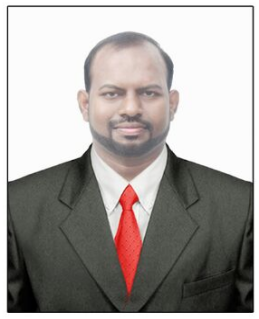 Experienced professional with core competencies in the fields of financial accounting, operations, accounts handling, documentation, preparing statements and client service. Demonstrated skills in improving accounting systems resulting to timely & cost effective acquisition of credit. Capable of performing under work pressure and handling multiple tasks with minimal supervision. Recognized for being a good team player with excellent skills in improving accuracy, efficiency, high level of customer/employer satisfaction through timely work and reducing cost. Possess a strong focus on building and maintaining close ties with Suppliers, Vendors, Employer & Customers.  Also committed to perform professionally and effectively.ACADEMIC CREDENTIALS:	Master of Business Administration, Dr. C V Raman University,Bilaspur, Chhattisgarh, India.	Bachelor of Commerce, Manglore University, Karnataka, India.	Post Graduate Diploma in Computer Application, Indian’s Institute of Computer Education, Udupi, Karnataka, India.	Diploma in Accounting, Ameya Computer Education, Udupi, Karnataka, India.ACHIEVEMENTS IN NUMBERS:Proved Cost saving process upon accounts payable and proved revenue earning process upon accounts receivables, salary accounts & other expenses accounts.Earned customer and management appreciation after successfully handled and rejuvenated a major staggering account and became top most performing accounts in a company.EXPERIENCE SNAPSHOT:Key Accounts Officer: Jun-2019-Oct-2019.Banglore, Karnataka, India. A Global Iconic brand of Cars, auto mobiles and auto mobile spare parts.	Chief Accountant: Jun-2018-May-2019.Dubai, UAE. A Construction Contracting Partner for Azizi Devolapments LLC.	Chief Accountant: Sep 2017-May-2018.	Manipal, Karnataka, India. A Technological Outsourcing Partner for UK & USA based Technological companies.Financial Accountant: June 2015-Aug2017.Ras Al Khor, Dubai, United Arab Emirates. A Abdul Jalil Mehdi Mohmed Al Asmawi Group of Companies & Establishment. 	Financial Accountant: Mar 2013-Nov2014.Dubai, United Arab Emirates. A Leading distributors and trader of FMCG items originated from India and other countries.	Accounts Assistant (Accounts Payable & Accounts Receivable): Oct 2012-Feb 2013.Dubai, United Arab Emirates. ALeading distributors and trader of FMCG items originated from India and other countries.Financial Accountant: Feb 2010-Sep 2012.Devanahallil, Banglore, Karnataka, India. A Global leader in Investment Banking, Treasury service, Investor Service and Commercial Banking.PROVEN JOB ROLE:Financial AccountantPrepares monthly statements by collecting data; analyzing and investigating variances; summarizing data, information, and trends.Prepares state quarterly and annual statements by assembling data.Responds to financial inquiries by gathering, analyzing, summarizing, and interpreting data.Provides financial advice by studying operational issues; applying financial principles and practices; developing recommendations.Prepares special reports by studying variances; preparing budgets; developing forecasts.Updates job knowledge by keeping current with financial regulations and accepted practices; participating in educational opportunities; reading professional publications; maintaining personal networks; participating in professional organizations.Accomplishes finance and organization mission by completing related results as needed.Accounts Assistant (Accounts Payable & Accounts Receivable)Prepares work to be accomplished by gathering and sorting documents and related information.Pays invoices by verifying transaction information; scheduling and preparing disbursements; obtaining authorization of payment.Obtains revenue by verifying transaction information; computing charges and refunds; preparing and mailing invoices; identifying delinquent accounts and insufficient payments.Collects revenue by reminding delinquent accounts; notifying customers of insufficient payments.Prepares financial reports by collecting, analyzing, and summarizing account information and trends.Maintains accounting ledgers by posting account transactions.Verifies accounts by reconciling statements and transactions.Resolves account discrepancies by investigating documentation; issuing stop payments, payments, or adjustments.Maintains financial security by following internal accounting controls.Secures financial information by completing data base backups.Maintains financial historical records by filing accounting documents.Contributes to team effort by accomplishing related results as needed.IT SKILLS:Proficient in ERP software packages such as MS Dynamics GP, Tally, Peach Tree and Busy.MS Office, Sage and E-mail applications.AREAS OF EXPERTISE:Financial Accounting:Giving financial advice to departments and management.Analyzing financial data.Producing yearend financial accounts.Liaising with the company's auditors.Completing complex bank account reconciliations.Responsible for profitability analysis, capital budgets and expenditure tracking.Accurate billing of clients.Helping company departments to plan, manage and report their budgets forecasts and variances.Knowledge of aged debt analysis, fixed asset register & the production Expenses.Ability to interpret and communicate financial data to non-financial managers.Experience of maintaining computerized accounting software.Experience of invoicing, payments, credit control.Advising on the financial implications and consequences of business decisions.Motivated and driven to achieve through hard work and determination.Comfortable when dealing with important external clients and senior colleagues.Strong analytical skills.  Measuring financial risks and then developing and implementing strategies to minimize that risk.PERSONAL DETAILS:________________________________________________REFERENCE: Available upon request.STRENGTHS:STRENGTHS:Qualified and Well trained Accounting ProfessionalAdherence to Standards & Relevant Rules Knowledge of Financial Accounting Credit Controlling & Financial Planning SkillsExperience in Accounting System HandlingProficiency in Accounting Software ApplicationsSkilled in Reports Preparation & PresentationHolding Good Planning & Organizing SkillsNationality:IndianDate of Birth:26th December 1987Marital Status:SingleDriving License:Indian Light VehicleLanguages:English, Hind, Kannada, Tulu, Malayalam